Развивающий коврик Вязаный развивающий коврик – отлично подходит для веселой игры и развития мелкой моторики. Полянки все разные на ощупь: мягкие, колючие, рельефные...это способствует развитию мелкой моторики и просто дарит волшебные тактильные ощущения во время игры. Огромное удовольствие собирать урожай с этих миниатюрных грядок. А также очень интересно их "сажать" обратно. Можно кормить травой на поляне коров, коз и даже лошадок , можно купать в пруду рыб и человечков. А передвижные деревья дают возможность самому распределить пространство.Пряжа используется разная: хлопок, акрил, полушерсть.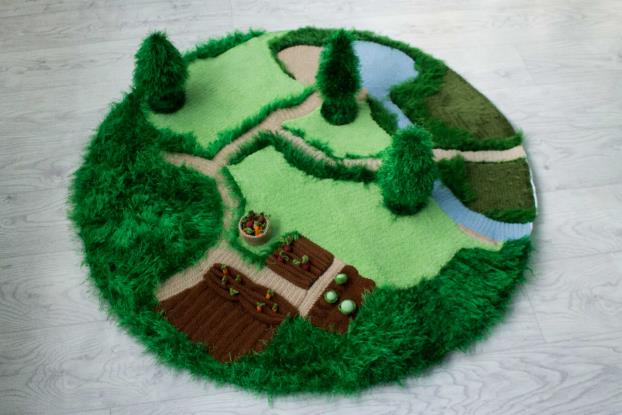 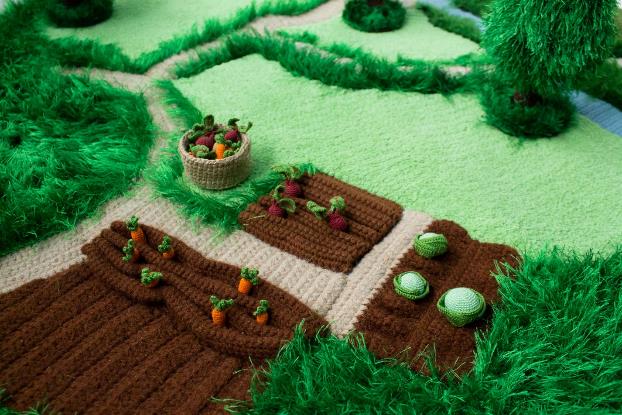 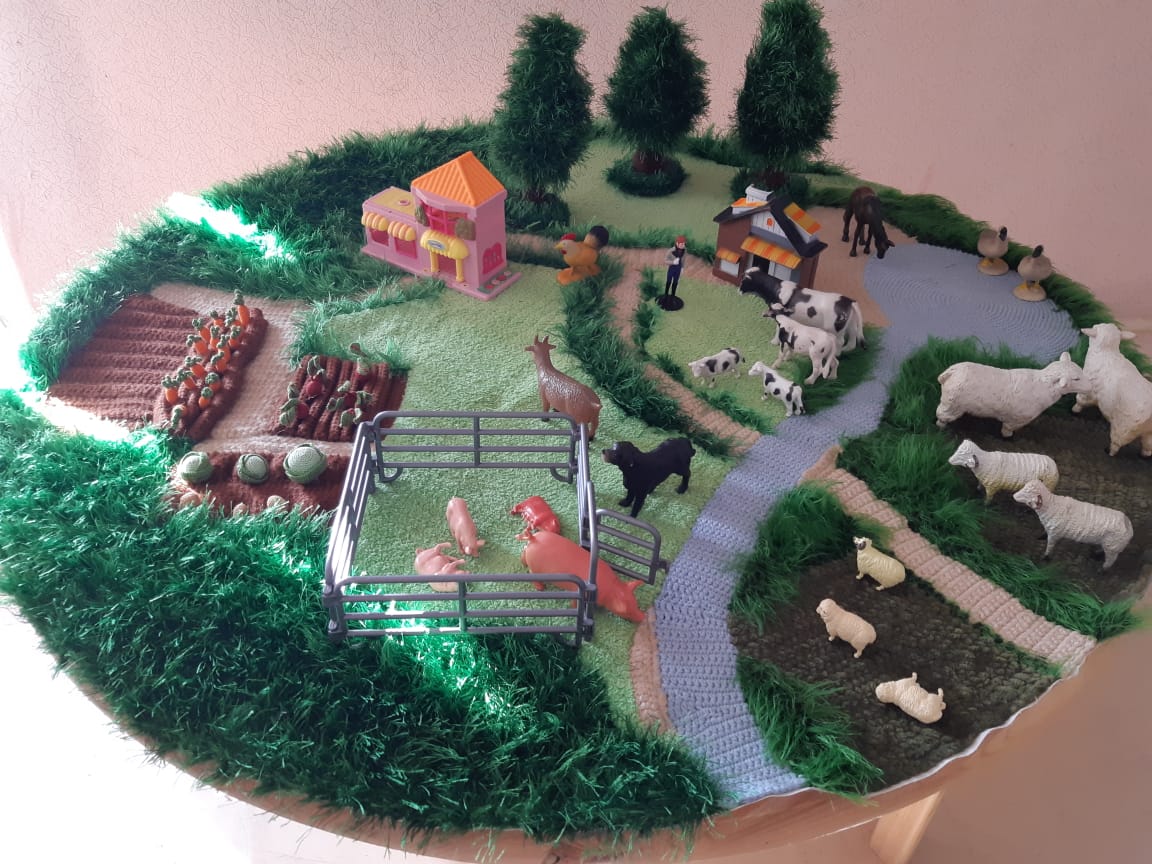 